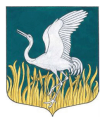 ЛЕНИНГРАДСКАЯ ОБЛАСТЬЛУЖСКИЙ МУНИЦИПАЛЬНЫЙ РАЙОНАДМИНИСТРАЦИЯМШИНСКОГО СЕЛЬСКОГО ПОСЕЛЕНИЯПОСТАНОВЛЕНИЕот       19 мая 2017 года      №   225                                           Об утверждении порядка замены гражданамижилого помещения, занимаемого по договорусоциального  найма,   на   жилое   помещениеменьшего размера         В соответствии со статьей 81 Жилищного кодекса Российской Федерации, Уставом муниципального образования, в целях оказания содействия гражданам, изъявившим желание произвести замену занимаемого ими по договору социального найма жилого помещения на жилое помещение меньшего размера, администрация постановляет,        1. Утвердить порядок замены гражданами жилого помещения, занимаемого по договору социального найма, на жилое помещение меньшего размера (прилагается).        2. Постановление  вступает в силу после его официального опубликования на официальном сайте администрации Мшинского  сельского поселения  в сети Интернет http://мшинское.рф/.            3. Контроль за исполнением настоящего постановления оставляю за собой.Глава администрацииМшинского   сельского поселения                                         Ю.В.КандыбаРазослано: в прокуратуру, в делоУТВЕРЖДЕН							Постановлением администрации Мшинского сельского поселения Лужского муниципального района Ленинградской области							от «19»мая2017 г.№225ПОРЯДОК ЗАМЕНЫ ГРАЖДАНАМИ ЖИЛОГО ПОМЕЩЕНИЯ, ЗАНИМАЕМОГО ПО ДОГОВОРУ СОЦИАЛЬНОГО НАЙМА,НА ЖИЛОЕ ПОМЕЩЕНИЕ МЕНЬШЕГО РАЗМЕРА1. Общие положения1.1. Порядок замены гражданами жилого помещения, занимаемого по договору социального найма, на жилое помещение меньшего размера (далее - Порядок) устанавливает правила замены муниципальных жилых помещений, занимаемых по договорам социального найма, на жилые помещения муниципального жилищного фонда муниципального образования Мшинское сельское поселение в соответствии со ст. 81 Жилищного кодекса Российской Федерации. 1.2. Замена большего жилого помещения на меньшее производится на безвозмездной основе. 1.3. Замена большего жилого помещения на меньшее производится вне очереди граждан, принятых на учет в качестве нуждающихся в жилых помещениях, предоставляемых по договорам социального найма, на основании постановления администрации Мшинского сельского поселения 1.4. Высвобожденное в результате замены жилое помещение распределяется в порядке, установленном жилищным законодательством Российской Федерации. 2. Основания и условия замены жилого помещения, занимаемого по договору социального найма, на жилое помещение меньшего размера2.1. Замене подлежит только отдельное, структурно обособленное, благоустроенное и отвечающее санитарным и техническим нормам и требованиям муниципальное жилое помещение, занимаемое по договору социального найма (далее - жилое помещение), в виде квартиры, общая площадь которого превышает норму предоставления на одного члена семьи, устанавливаемую решением Совета депутатов муниципального образования Мшинское сельское поселение, в том числе на временно отсутствующих членов семьи. 2.2. Не подлежат замене жилые помещения, расположенные в признанных в установленном порядке непригодными для проживания аварийных и подлежащих сносу домах. 2.3. Замена жилого помещения по договору социального найма на меньшее производится по инициативе нанимателя жилого помещения с согласия всех проживающих совместно с ним членов его семьи, в том числе временно отсутствующих. 2.4. Замена жилого помещения, в котором проживают несовершеннолетние, недееспособные или ограниченные в дееспособности лица, осуществляется с согласия органа опеки и попечительства. 2.5. Собственник жилого помещения - муниципальное образование Мшинское сельское поселение (далее - наймодатель) на основании заявления нанимателя жилого помещения о замене жилого помещения на меньшее предоставляет нанимателю по согласованию с ним жилое помещение меньшего размера в течение трех месяцев со дня подачи соответствующего заявления. 2.6. В предоставляемом жилом помещении каждый член семьи должен быть обеспечен общей площадью жилого помещения на одного члена семьи не менее учетной нормы, устанавливаемой решением Совета депутатов муниципального образования Мшинское сельское поселение. 2.7. Предоставляемое жилое помещение меньшего размера должно быть благоустроенным применительно к условиям Мшинского сельского поселения, отвечать установленным требованиям и находиться в пределах границ Мшинского сельского поселения. 2.8. В случае отсутствия соответствующих свободных помещений меньшего размера срок рассмотрения заявления нанимателя жилого помещения о замене жилого помещения на меньшее может быть продлен. 3. Порядок замены жилого помещения, занимаемого по договору социального найма, на жилое помещение меньшего размера3.1. Для рассмотрения вопроса замены жилого помещения, занимаемого по договору социального найма, на жилое помещение меньшего размера нанимателю жилого помещения необходимо представить следующие документы: 3.1.1. Личное заявление на имя главы администрации Мшинского сельского поселения. 3.1.2. Нотариально удостоверенное согласие проживающих совместно с ним всех совершеннолетних членов семьи, в том числе временно отсутствующих. 3.1.3. Согласие органа опеки и попечительства (при необходимости). 3.1.4. Копии документов, удостоверяющих личность заявителя и каждого из членов его семьи (паспорт или иной документ, удостоверяющий личность). 3.1.5. Копии документов, подтверждающих семейные отношения (свидетельства о рождении детей, о заключении/расторжении брака). 3.1.6. Судебное решение о признании членом семьи (при необходимости).3.1.7. Выписку из домовой книги. 3.1.8. Копию финансового лицевого счета. 3.1.9. Копии документов, подтверждающих право пользования жилым помещением, занимаемым заявителем и членами его семьи (договор, ордер или решение о предоставлении жилого помещения). 3.1.10. Технический паспорт на жилое помещение. 3.2. Уполномоченный орган администрации Мшинского сельского поселения (далее уполномоченный орган) согласовывает с заявителем вариант предоставляемого жилого помещения меньшей площади. 3.3. После согласования поданного нанимателем уполномоченный орган готовит проект постановления о замене жилого помещения, занимаемого по договору социального найма, на меньшее. 3.4. Постановление администрации Мшинского сельского поселения о замене жилого помещения, занимаемого по договору социального найма, на меньшее является основанием для расторжения договора социального найма на жилое помещение большего размера и заключения договора социального найма на жилое помещение меньшего размера в порядке, установленном жилищным законодательством Российской Федерации.